JESSE® RETURNS WITH “JOKER” & “RAINBOW”ACCLAIMED, MULTI-PLATINUM SINGER/SONGWRITER/PRODUCER ANNOUNCES NEW SOLO CHAPTER WITH ATLANTIC RECORDS “JOKER” ARRIVES WITH BEAUTIFUL VISUAL DIRECTED BY RAMEZ SILYAN“JOKER”: Download/Stream | Watch“RAINBOW”: Download/StreamTHIRD NEW SONG, “ME & UNIVERSE,” TO BE RELEASED APRIL 28NEW ALBUM DUE OUT LATER THIS YEAR“It’s been a minute since I’ve shared anything. It feels like I moved away from home & got a new phone number. This is my message letting you know I’m back in town & trying to get together.”– Jesse®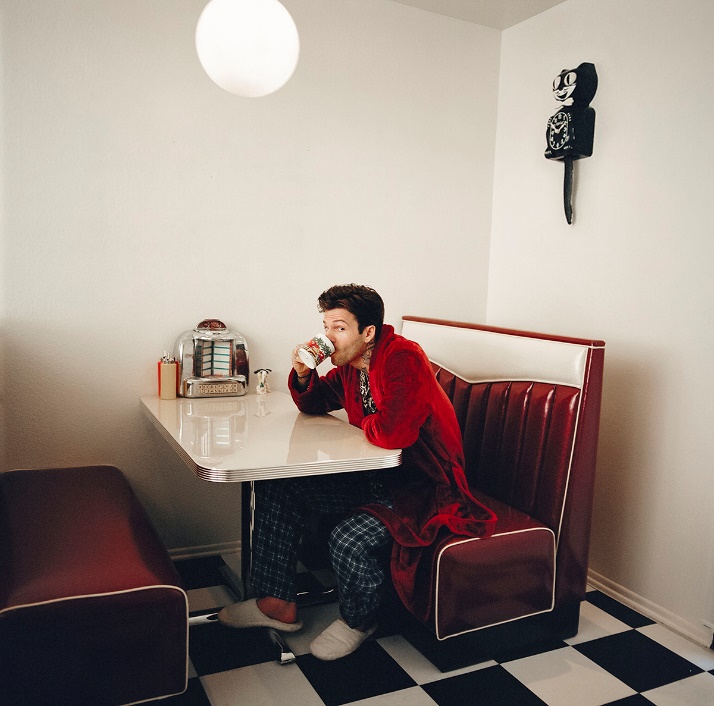 (Photo Credit: Daniel Prakopcyk; download photos & artwork)SINGER/SONGWRITER/PRODUCER SET TO HEADLINE NIGHT ONE OF BAD HABIT’S INAUGURAL “THE VIGIL” EVENT ON APRIL 4 AT LOS ANGELES’ MASONIC LODGE AT HOLLYWOOD FOREVER CEMETERY(March 28, 2023 – NEW YORK, NY) Acclaimed singer/songwriter/producer & creator of multi-platinum band The Neighbourhood, Jesse®, returns with “Joker” and “Rainbow,” out now. The pair of new songs are the first releases from the musician’s new solo chapter with Atlantic Records. Download/Stream “Joker” & “Rainbow.”“Joker” arrives alongside a beautiful companion visual directed by Ramez Silyan – watch here.“I’ve been an avid fan of Jesse’s career for more than a decade, both with The Neighbourhood and as a solo artist, and I’ve always been hoping we could find a way to bring him into the Atlantic family. Jesse’s an incredibly talented performer and songwriter with a clear creative vision, and I believe that everything he’s done so far has been leading up to this moment. Jesse’s new music takes him to a whole new level, and all of us at Atlantic are thrilled to partner with him on this exciting new chapter of his journey.”– Julie Greenwald, Chairman & CEO, Atlantic Music Group“The conversations around bringing Jesse to the Atlantic family commenced over a decade ago. Julie, Craig and the team at Atlantic have championed Jesse and The Neighbourhood ever since. When it came time to finding a home for this next chapter of Jesse’s career, there was nowhere else that felt more of a natural ‘home’ than with Atlantic.”– Kirk Harding, Co-Founder, Bad Habit“Joker” and “Rainbow” will be followed by the release of “Me & Universe,” which will be released on April 28. Jesse®’s Atlantic Records full-length album is due out later this year.On the heels of the release of “Joker” and “Rainbow,” Jesse® is set to headline the first night of “The Vigil,” the two-night inaugural event presented by Bad Habit, which will take place at Los Angeles’ Masonic Lodge at Hollywood Forever Cemetery on April 4 and 5. Ticket information can be found here. For all Jesse® press inquiries, please contact:Jason Davis jason.davis@atlanticrecords.comABOUT JESSE®Jesse® explores identity through music and has occupied a curious corner of popular culture in doing so as lead singer for multiplatinum, chart-topping alternative stalwarts The Neighbourhood, as a sought-after collaborator, and as a solo artist. However, it’s via this solo artistry that you’ll get as close to Jesse as possible. After The Neighbourhood had finished out their record contract with the delivery of 2020’s full-length LP, Chip Chrome & The Mono-Tones, it was time for a new journey. With billions of streams, multiplatinum singles and albums, and widespread critical acclaim under their collective belt, the group sold out Forest Hills Stadium in Queens, NY and enjoyed a rapturous packed-to-the-rafters homecoming at The Hollywood Bowl in Los Angeles, CA. Since The Neighbourhood “had nothing on the schedule,” Jesse picked up and moved to New York City to re-calibrate & grow as an individual. Now, the singer, songwriter, producer and multi-instrumentalist embarks on the next chapterwith Atlantic Records introduced by “Joker” and “Rainbow,” the soon to be released “Me & Universe” and an Atlantic full-length debut due out later in 2023.# # #